Configurer ad ip TFTP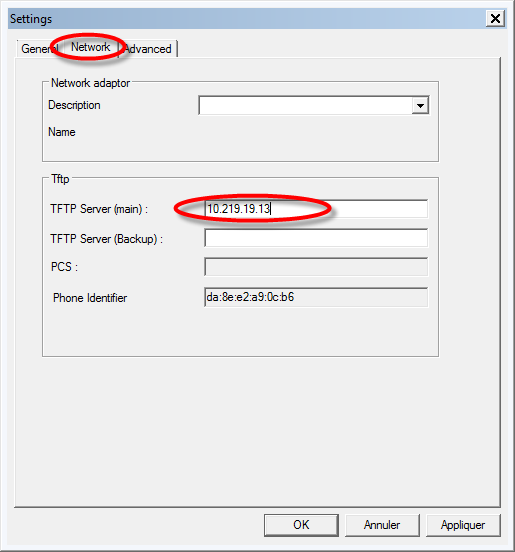 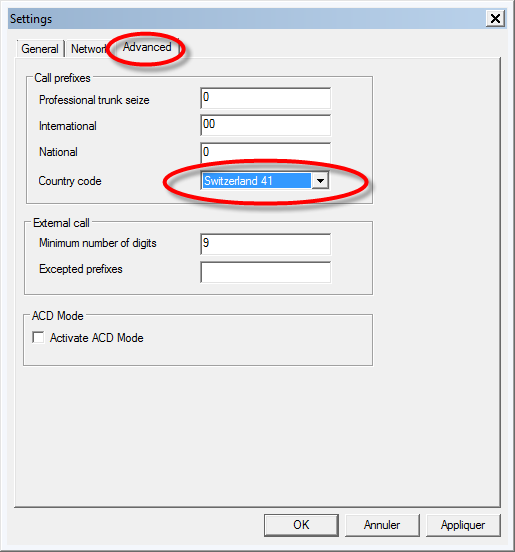 Fichier .ini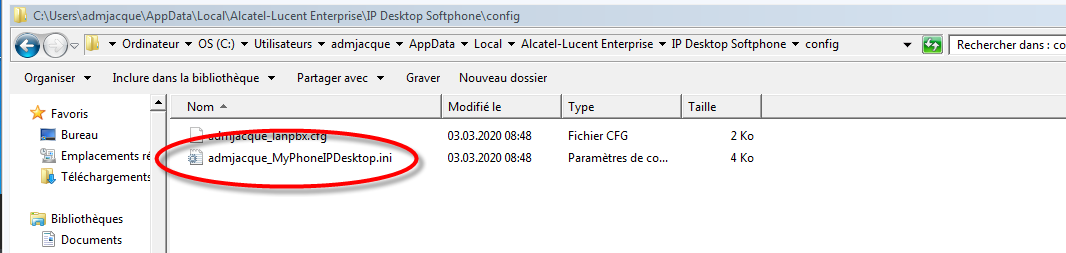 